Éves munkaterv HelyzetelemzésA nevelőtestület személyi feltételeinek alakulása Nevelőtestület: 37 főTanár: 15 főTanító: 14 fő  Anyanyelvi lektor: 1 főÓvodapedagógus: 6 főPüspöki biztos 1 főÖsszes tanárból részmunkaidős: 1 fő (66%)Összes tanítóból részmunkaidős: 1 fő (63%)Óraadó tanár: 2 fő Gyógypedagógus: 2 fő – óraadó 1 fő / teljes munkaidős 1 főÓraadó hitoktató: 3 fő (1 református, 1 evangélikus, 1 katolikus)Nevelést, oktatást közvetlenül segítők: 1 fő intézményi titkár, gazdasági ügyintéző 1 fő rendszergazda  1 fő könyvtáros (50 % részmunkaidős) 3 fő pedagógus asszisztens (ebből 2 fő 50% részmunkaidős –iskola, 1 fő-óvoda) 3 fő dajka Technikai dolgozók: 4 fő takarító3 fő karbantartó (ebből 1 fő 50 % részmunkaidős)4 fő portás (2 fő rehabilitációs hozzájárulás terhére) – ebből: 1 fő 75% részmunkaidős a sportcsarnokban, 2 fő 50% részmunkaidős az iskolában lát el portaszolgálatot. 1 fő 50% részmunkaidős tartós betegállományban van.Személyi változás: Óvoda: új óvodapedagógus (Majoros Silvia)Új belépők: Iskola:Szabó-Szente Katalin igazgató-helyettes, magyartanár, Rigó Julianna és Varga Eszter tanítók, Fikner Hajnalka gyógypedagógus, Nagy Éva Klára könyvtárosTávozott: Horváth Zsuzsanna tanító és Both Andrásné óvodapedagógus (nyugdíjazás)A szülői választmány vezetőielnök: Dr. Pártos OrsolyaTanulói létszámok Iskolai tanulólétszám összesen: 342 fő (5fő SNI, többletlétszám 7fő) + 3 fő jogviszonya szünetel Összesen  75 fő Gazdasági, tárgyi feltételek alakulása: Nyári felújítás: Az építkezések befejezésével a nyár folyamán nagyobb felújítás nem történt. A frissen füvesített iskolaudvar a nyáron folyamatos törődést igényelt. A játszótéri elemek, kültéri bútorok karbantartása megtörtént. Az informatika terem kijáratához korlát került. A mosdók, öltözők tisztasági festésére is sor került. A tantermi bútorok javítása folyamatos. Tiszta, rendezett épület és udvar segíti a tanévkezdést. 3 tanterem festése várhatóan az őszi szünetben készül el.Intézményi költségvetés terhére a bővülő felső tagozat új osztályaiba tanulói padokat és asztalokat rendeltünk, ígéret szerint szeptember 1. előtt leszállítja a gyártó.Az előző tanév jótékonysági bál és gála bevételéből közösségi bútorokat vásárolunk.Az intézmény szervezeti felépítése: Igazgató: Radziwonné Vörös ZsuzsannaPüspöki biztos: Takács FerencIgazgató-helyettesek: Antóni Anikó, Szabó-Szente KatalinIntézményegység –vezető (óvoda): Nagyné Szekeres ZsuzsannaMunkaközösségvezetők:alsós munkaközösség vezető: Hegedüs Bélánétermészettudományi munkaközösség vezetője: Egyedné Hargitai Ildikóhumán munkaközösség vezetője: Bertalanitsné Tar Katalinangol nyelvi munkaközösség: Németh KrisztinaDÖK segítő tanár: Egyed Gáborosztályfőnöki munkaközösség vezető és ifjúságvédelem: Baranyi Gizella Anikóosztályfőnökök:	1. A Tonomár Klára              1. B  Bácsi Andrásné	2. A Gaál Judit Eszter              Pintérné Kuti Zsuzsanna	2. B Mohácsi Szilvia      3. A Nagyné Bárdos Edina              Pál Mária        3. B Hegedüs Béláné 4. A Berecz Mária4. B Dákai Zoltánné 5. A Németh Krisztina5. B: Egyed Gábor6. A : Egyedné Hargitai Ildikó6. B: Bertalanitsné Tar Katalin7.  : Bartalos Beatrix8.  : Baranyi Gizella AnikóAz adott tanév kiemelt feladatai Nevelési célok:Az intézményi megjelenési formáinak és sajátosságainak tudatosítása, egy konszolidáltabb magatartás megvalósításamissziós tevékenység erősítése, a vallásos élet intenzív gyakorlásaa szülők és külső partnerek még hatékonyabb bevonása az iskolai életbe            Oktatási célok:A tanulási nehézségekkel küzdő tanulók integrált oktatása és differenciálása, tanulási zavarok kezeléseNevezetes napok, jeles ünnepek beillesztése a tanulási folyamatba A környezeti nevelés lehetőségeinek kiaknázása, a környezettudatosság szemléletének erősítése témahét, témanap és iskolai foglakozások keretein belül              Tárgyi feltételek lehetőség szerinti fejlesztése:vallási jelképek, szimbólumok biztosítása a tantermekben pl.kereszttanulást megsegítő szemléltető eszközök, oktató segédletek elhelyezése pl. tablók: himnusz, szózat              A szülői házzal való kapcsolattartás tervezett módjai:messenger felületen (szülői csoportok), KRÉTA -rendszeren              A külső partnerekkel való kapcsolattartás tervezett módjai:email levelezés, postai levél, személyesDokumentációs feladatok előre látható és tervezhető listájaÉv eleji szülői nyilatkozatok begyűjtésének menete:Augusztus végén online kérdőív segítségével mértük fel az egyes délutáni sportfoglalkozásokra az igényeket, ez alapján vesszük fel a kapcsolatot a szakedzőkkel, alakítjuk ki a délutáni órarendet.Délutáni foglalkozásokra igényfelmérés: tanévkezdésre elkészítjük a délutáni foglalkozások órarendjét, és az esetleges felmentéshez a szülői kérelmeket. A kérelmek elbírálása után kiküldjük a határozatokat.Szakkörök indításának menete: órakeretet ebben a tanévben szakkörök ellátására csak alsó tagozatban tudtunk biztosítani. Tehetséggondozó és felzárkóztató órák szinte minden tantárgyból elérhetőek. belső ellenőrzési terv,tanmenetek elkészítésének rendje : tanmenetek összeállítása a helyi tantervnek megfelelően , a munkatervek határidőre történő elkészítése (munkaközösség-vezetőnek: szept. 15-ig , a tanmenetek leadása ellenőrzés céljából az igazgató-helyetteseknek: szept. 22-ig)munkaközösségek/ tagozatok stb. éves munkatervének elkészítése: határidő: augusztus 27. tervezett versenyek meghirdetésének, adminisztrálásának menete: munkaközösségi munkatervekbenSNI, BTMN esetén az aktuális felülvizsgálatok tervezése: júniusban a szakszolgálatot értesítettük a tanévben esedékes felülvizsgálatokról.  törzslapok indítása: A KRÉTA rendszerben történik a törzslapok vezetése. Az adatok bevitelének határideje: szeptember 5. Tanév rendjeTanév: 2023. szeptember 01 (péntek) – 2024. június 21. (péntek)Az első félév vége: 2024. január 19. (péntek)A tanév 180 tanítási és 4 tanítás nélküli napból áll.Tankönyvek érkezése: 2023. augusztus 11.Az  iskolai szünetek:Őszi szünet előtti utolsó tanítási nap 2023. október 27. (péntek), a  szünet utáni első tanítási nap 2023. november 6. (hétfő).Téli szünet előtti utolsó tanítási nap 2023. december 20. (szerda), a szünet utáni első tanítási nap 2024. január 8. (hétfő). Tavaszi szünet előtti utolsó tanítási nap 2024. március 27. (szerda), a szünet utáni első tanítási nap 2024. április 8. (hétfő). A négy tanítás nélküli munkanap:2023. november 6. (hétfő) Szent Imre-nap2023. november 24. (péntek) pályaorientációs nap2024. május 17. (péntek) és 21. (kedd)Hulladékgyűjtés: tavasszal (DÖK szervezéssel)Anyák napi ünnepélyek: megbeszélés szerint a május hónap elején Táborok: június végeInformációáramlás / kapcsolattartási módok iskolán belül: pedagógus – diák, pedagógus – szülő, pedagógus – pedagógus között: e-mail, faliújság, értekezletek- a msn csoport használatát informális kapcsolattartásra fenntartjukiskolán kívül: helyi szokásrend alapján, akár felelősök megnevezésévelBelső ellenőrzési terv – év elején a tervezéskor ezt elég havi lebontásban megtervezni (pl. szeptember: dokumentumok, október: óralátogatások, november: ügyeleti rend, december: dekoráció stb.)A TÉR –rendszer pilot évét elindítjuk, várjuk a végrehajtási rendelet megjelenését.Iskolai önértékelési terv aktuális feladatai: Az intézményi tanfelügyelet az előző tanévben az óvodában és az iskolában is lezajlott. A következő tanévben tervezünk újra intézményi önértékelést végezni. A pedagógusok önértékelését a jogszabályi változások miatt a TÉR rendszer pilot programjához való csatlakozással váltjuk fel.Várható tanfelügyeleti ellenőrzés /pedagógusminősítés ismerhető dátumai, résztvevőiPál Mária – Pedagógus II. minősítése: 2023. október 10.Mellékletek:munkaközösségi munkatervekegészségnevelési munkatervkörnyezetvédelmi munkatervgyermek – és ifjúságvédelmi munkatervszülői választmány munkaterve  Óvodai munkaterv 
a 2023/2024-es nevelési évreKomárom, 2023. augusztus 27.	   			Nagyné Szekeres Zsuzsanna intézményvezető-helyettes    óvodai szakmai vezetőÉrtékelés: A nyári élet megszervezésére a nevelési év végén került sor. A szülői igények felmérése után megterveztük a szükséges szervezési feladatokat, (csoportbeosztás, szabadságolási terv) és ennek alapján kialakítottuk a nyári napirendet. A tervezéskor figyelembe kellett vennünk az intézményükben folyó takarítási, karbantartási munkálatokat. Az augusztus hónapban a szomszédunkban történő villamos hálózat munkálatai miatt az óvodába való bejutás nehezített volt. Az időjárásnak megfelelően igyekeztünk a legtöbb időt a szabadban tölteni.  Fokozottan figyeltünk a folyadékpótlásra, és a napvédelemre, több saját készítésű árnyékolókkal igyekeztünk az udvart árnyékosabbá tenni, míg az fáink megerősödnek és terebélyesednek.   A változatosság jegyében heti, napi programokkal készültünk:	Kézműves tevékenységek: zsírkrétázás, ragasztás, hajtogatás, fűzés, nyírás.Mozgásos tevékenységek: célba dobás, ugróiskola, ügyességi és fogójátékok.Beszélgetés nyári tervekről, kívánságokról, élményekről. Legkedvesebb mesék kérés alapján, kötetlen mondókázás, verselés. Kedvenc énekek, dalos játékok felelevenítése.A nyári természeti jelenségek vihar, eső, mennydörgés, felhők vonulása, szivárvány, napsütés erősségének megfigyelése, átbeszélése.Működési feltételek2.1. Személyi feltételek:Személyi létszám megfelel a törvényi előírásnak.Nevelőmunkát:	6 fő óvodapedagógus			3 fő szakképzett dajka                                                                     1 fő  pedagógiai asszisztensIntézményegység vezető:	Nagyné Szekeres ZsuzsannaÓvodapedagógusok:  Balik MáriaFodor JózsefnéGönczy KingaGutainé Jaksics KingaMajoros Silvia                     Dajkák: Kovács Mária	  Rádulyné Papp Zsuzsanna	  Sánta JózsefnéPedagógiai asszisztens: Kőhalmi RóbertnéÁllományon kívül: 		        	1 fő gyógypedagógus segíti a nevelőmunkát			1 fő gyógytestnevelő2.2. Gyermekcsoportok alakulása:A 2023/2024. nevelési év gyermekek létszámával, csoportok alakulásával összefüggő adatai:Gyermekcsoportok száma:	Vegyes életkorú csoportok: 3		Gyermeklétszám: 71+4 fő	Tanköteles korú, óvodában maradt gyermekek száma: 24 +8 főGyermekvédelemmel kapcsolatos adatok:Nagycsaládosok száma: 29 főKedvezményes étkezésben részesülők száma: 69 főÁtmeneti nevelésben, gyámság alá helyezett gyermek: 0  főRendszeres gyermekvédelmi támogatásban részesülők száma: 0 főVeszélyeztetett gyermekek száma: 0 főHátrányos helyzetű gyermekek száma:0 főHalmozottan hátrányos helyzetű gyermekek: 0 főKiemelt figyelmet igénylő gyermekekSajátos nevelési igényű gyermek:	Érzékszervi fogyatékosság: 1 főBeilleszkedési, tanulási, magatartási nehézséggel diagnosztizált gyermekek: 2 főEgyéb fejlesztések a nevelési év folyamánGyógytestnevelésLogopédia terápiaFejlesztőpedagógusi megsegítésCsoportok szervezéseMargaréta csoport 23+2 fő Óvónők: Fodor Józsefné Gutainé Jaksics Kinga   Dajka:	Rádulyné Papp ZsuzsannaNapocska csoport: 24+1 főÓvónők: Gönczy Kinga Majoros SilviaDajka:	Kovács Mária	Liliom csoport: 24+1 főÓvónők: Balik Mária 	 Nagyné Szekeres ZsuzsannaDajka:	Sánta Józsefné2.3. Tárgyi feltételrendszer:Tárgyi feltételeik fejlesztésében célok:	Az óvoda minden előírásnak és igénynek megfelel a „Jegyzék a nevelési-oktatási intézmények kötelező felszereléseiről” melléklete szerint.3. A nevelési év rendje:Szorgalmi időszak: 2023. szeptember 1- 2024. május 31.Nyári élet: 2024. június 1- 2024. augusztus 31.Nevelés nélküli munkanapok: 			2024. 05.17. Nevelés nélküli munkanap: Asszertív kommunikáció		2024. 05.21. Nevelés nélküli munkanap: Az óvoda és a családok együttműködése		2024. 06.  Te Deum4. A 2023/2024-as nevelési év előkészítése, céljaink, feladataink:4.1. Nevelési év előkészítése:A nevelési év előkészítése, szervezése, a gyermekek fogadásáraAz éves munkaterv megvitatásaMunkatársi és nevelőtestületi értekezletekAz új szülők és gyermekek fogadása, óvodai életbe való bevezetése, az azzal való ismerkedés tervezése, szervezése Csoportbeosztás ismertetéseBeszoktatás megbeszéléseFertőtlenítő takarítás, fertőtlenítő szerek beszerzése és biztonságos kihelyezése4.2. Céljaink: Az új törvények értelmezése intézményünk tekintetébenA keresztény szellemű nevelés biztosítása. Az óvoda és a családok kapcsolatának erősítése4.4. A nevelési évre kitűzött kiemelt feladat:Teremtésvédelem az óvodai mindennapokban4.5. Szakmai megbízott vezetői feladatai:Előző nevelési év csoportnaplóinak ellenőrzéseAz előző év Felvételi, és mulasztási naplóinak ellenőrzése, lezárásaAz új nevelési év Felvételi, és mulasztási napló vezetéseÓvodai felvételi előjegyzési napló vezetéseÉvnyitó értekezletA csoportos szülői értekezletek lebonyolítása, koordinálásaA stratégiai dokumentumok nyilvánosságának kihirdetéseTörzskönyvi adatok rögzítéseA 3 vagy több gyermekes szülők összeírása, étkezési támogatásA gyermekek adatainak frissítése„Feljegyzés a gyermekek fejlődéséről” fejlesztési napló kitöltésének figyelemmel kíséréseKapcsolatfelvétel a Nevelési Tanácsadóval, Logopédus SzakszolgálattalAz óvodai tankötelezettek számbavételeOktóberi statisztika előkészítéseKPSZTI továbbképzéseire való jelentkezés, helyettesítés megszervezéseNépszokások, vallási ünnepek, megemlékezések szervezése, koordinálása Csoportlátogatás, csoport dokumentációjának ellenőrzéseAz iskolaérettségi vizsgálatra küldendő gyermekek névsorának leadása a Nevelési TanácsadóbaSzabadságigény felmérése, nyári szabadság ütemezéseSzülői értekezlet az iskolába menő gyermekek szüleinekCsoportnaplók heti tervének ellenőrzéseA nyári zárás idejének megbeszélése, kihirdetéseÓvodai, iskolai beíratás időpontjának kifüggesztése, óvodai beiratkozásTanévzáró értekezlet megszervezéseA munkarend és az ügyeleti rend aktualizálásaA nagytakarítás megszervezése lebonyolításaNévsorok elkészítése, az adatok frissítéseAz új gyermekek szüleinek értekezlet szervezése, az óvoda házirendjének megismertetése, tájékoztatás a térítési díj mértékének csökkentéséhez szükséges dokumentumok beszerzésérőlÓvodából távozó gyermekek adatainak lezárása, dokumentálásaEgyéb helyi sajátosságokból adódó feladatok.A gyermekek hallásvédelmének érdekében ellenőrzi, hogy az elektroakusztikus hangosítású eszközök hangnyomásszintje nem haladja meg a Laeq M30 75dB értéket.4.6. A nevelőközösség együttműködésével kapcsolatos feladatok:A pedagógusok feladatai:csoportnapló vezetése felvételi és mulasztási napló vezetése, hiányzások ellenőrzése, igazolások begyűjtése, rendszerezése,„Feljegyzés a gyermekek fejlődéséről” fejlesztési napló kitöltése, fejlesztési javaslat alapján gyermekek fejlesztéseHatáridő: folyamatos5. Továbbképzések:5.1. Önképzés:Az önképzés lehetősége adott a munkaközösségben való aktív részvételleltapasztalatok átadásávalszakmai napokon való részvétellelszakirodalom figyelemmel kísérésével.Javasolt szakirodalom:                        KAPI kiadványaiKözös kincsünk a Biblia!Küldött vagy!Ajándék a világ!Katolikus kis könyvtár füzeteiAz Óvodai Nevelés folyóirat5.2. Szervezett továbbképzések:KAPI által szervezett továbbképzéseken a tavalyi évhez hasonlóan szeretnénk jelentkezni.5.3. Óvodai munkaközösség:A munkaközösségi tagok az óvodapedagógusokA nevelési év céljainak, feladatainak körvonalazása: A keresztény nevelés a néphagyományok tükrébenA munkaközösség éves programjának ütemezése:  kitűzött feladatok megoldási módjai, felelősei, határidők;  munkaközösségi foglalkozások témái, előadásai együttműködés, kapcsolat más munkaközösségekkel. Munkaközösségen belüli munkamegosztás rögzítése, a speciális eladatok személyenkénti megjelölése. 6. A munkaközösség tagjainak önképzési programja. 7. A feldolgozandó irodalom kiválasztása, jó gyakorlatok átadása5.4. Házi bemutatók Elsődleges célunk a bemutató foglalkozások során az elméleti ismeretek kipróbálása, az egymás munkájának megismerése. 5.5. Nyíltnapok:A nyílt napjaink alkalmával szeretnénk a szülőknek lehetőséget adni, hogy bepillanthassanak az óvoda mindennapjaiba. A családi délután szervezésekor elsődleges célunk a családokat közös élményekhez juttatni. Nyitott napokat szervezünk azoknak a családoknak, akik érdeklődnek óvodánk iránt. 5.6. Tapasztalatcserék:A közelünkben lévő óvodák és más katolikus intézményekkel való kapcsolat kialakítása.6. A nevelőtestületi értekezletek rendje:Az óvónői értekezletek:Tanévnyitó értekezlet (2023. augusztus 31.)A nyári élet értékelése, járványügyi intézkedési terv átbeszéléseA 2023-2024-as nevelési év munkatervének ismertetése, kiemelt feladataink, rendezvényeink.Nevelési értekezletek (rendszeresen)Az aktuális szervezési és pedagógiai feladatok meghatározásaFélévi értekezlet 2024. januárAz első félév értékelése, második félév feladatainak pontosításaTanévzáró értekezlet (2024. június)Az év kiértékelése, a nyári élet megszervezése7. Munkatársi értekezletekDajkai értekezletek:A 2023-2024-as nevelési év munkatervének ismertetése, kiemelt feladataink, rendezvényeinkMunkaköri leírásokról tájékoztatóA csoportok együttműködése, összhangban az óvónővelAz óvodai nevelési program ismertetéseA nevelési év értékelése, nyári élet előkészítése, szabadságolási terv készítése.8. Látogatási és Ellenőrzési tervA minőségi munka biztosítása érdekében a csoportokat látogatjuk, a pedagógusok munkáját ellenőrizzük különböző szempontok alapján.Általános szempontok:csoportnaplófelvételi és mulasztási naplóéves terv, heti tervadminisztrációs feladatokegyéni fejlesztési naplóA pedagógiai ellenőrzések minden esetben segítő jellegűek.Az értékelés általános szempontjai:A felkészülés alaposságaA játékosság fokaDifferenciálás mértékeEgyéni bánásmódErkölcsi nevelés jegyei Pedagógusi attitűd9. Az óvoda kapcsolatrendszereBelső kapcsolataink:Az óvodai nevelés a családi nevelésre épül, ezért elsődleges partnerünk a szülő.A kapcsolattartás formái:Napi kapcsolat gyermek átadáskorFogadó órák (egyeztetés alapján)Szülői értekezletek, online felületekÜnnepélyekNyílt napokKirándulásokCsaládlátogatásokKülső kapcsolat az óvodai élet soránKomáromi Tám-Pont Család és Gyermekjóléti IntézményGyermekvédelmi ÜgyintézőVédőnői SzolgálatIntézményi gyermekorvosNevelési TanácsadóSzakértői BizottságKaritász csoportokMáltai SzeretetszolgálatKisebbségi szervezetekAz egészségügyi szervezetekA közművelődési intézményekkelSzülői Szervezet tagjai:				Margaréta csoport: 				Szalayné Holló Veronika			Jankóné Tóth JuliannaNapocska csoport: 				Szalai-Muhar EnikőFikner-Vass ÁgnesLiliom csoport: 	Nagyné Barsi Ildikó			Kurucsó Alexandra11. Diabéteszes gyermek speciális ellátási eljárásrendjeA cukorbetegség, vagy más néven diabétesz, egy anyagcserezavar, amelyben a szénhidrátok hasznosítása szenved zavart.1-es típusú diabétesz: ebben az esetben a hasnyálmirigy nem termel inzulint, így külsőleg kell bevinni a szervezetbe. Az 1-es típusú diabétesz általában genetikai okokra vezethető vissza.Gyermekkori diabétesz tüneteiA gyermekkorban jelentkező cukorbetegség tünetei is hasonlóak a felnőttkorban jelentkezőhöz, általában a tünetek specifikussága miatt könnyen felismerhető a diabétesz.Cukorbetegség fő tünetei:szomjúság érzetfokozott vizeletürítésnehéz sebgyógyulásfogyás, ennek ellenére nagy étvágy, állandó éhségérzetacetonos leheletGyerekkori diabétesz kezeléseA gyermekkori cukorbetegség terápiája nagyban függ a diabétesz típusától. Az 1-es típusú diabétesz esetén a gyermek kezelőorvosa által meghatározott inzulinterápiára van szükség.A gyermekkori cukorbetegség kezelésében három pillért állapítunk meg:inzulinterápiaétrendi kezeléshelyes életmódA kezelés módját mindig diabetológus szakorvos állapítja meg, ami függ a diabétesz típusától, a gyermek vércukorszintjétől is.1-es típusú cukorbetegség esetén elengedhetetlen az inzulinterápia, mert ebben az esetben a páciens hasnyálmirigye nem termel inzulint, így azt külső forrásból kell bevinni az erre kialakított inzulinadagoló pen segítségével, vagy inzulinpumpával (a kezelőorvos által előírt).Az injekciót általában a hasi zsírszövetbe érdemes adni.1-es típusú cukorbetegség kezelésének szervez része az diéta, azaz a táplálkozási szokások megváltoztatása, a natív cukormentes étrend, illetve számolnia kell az inzulinadaghoz kimért napi szénhidrát mennyiségét.Az 1-es típusú diabéteszes gyermekek kezelésében a rendszeres vércukor ellenőrzés, étkezések előtt és azokat követően is érdemes ellenőrizni a vér cukorkoncentrációját.Helyes étrend:Kerülni kell a hozzáadott cukrot tartalmazó ételeket,Törekni kell a napjában többszöri zöldség és gyümölcs fogyasztására,A teljes kiőrlésű gabonák fogyasztása a fehér lisztből készültekkel szemben.Az elegendő folyadék elfogyasztása sem.A diabétesz során jelentkező kellemetlen (rosszullét) állapotok, annak kezeléseHipoglikémia (vércukorszint leesés):a túl sok inzulin, vagy kevés szénhidrát hatására,a sokáig tartó testmozgás miatt alakulhat ki.Az 1-es típusú cukorbetegeknél nagyobb eséllyel lép fel hipoglikémia, ami kezeletlenül akár igen veszélyessé is válhat.Ilyen rosszullét több okból alakulhat ki.Ha a gyermek az inzulin beadása után nem étkezett,A gyermek későn étkezett,Túl sok inzulint kapott kimerítő testmozgás után,Rossz helyre, pl. izomba kapta az inzulint, ahonnan gyorsabban szívódik az fel. Bizonyos gyógyszert (sulfanilurea) kapó gyermekeknél a Glukagon beadása tilos.Helyes inzulinadagokkal és étkezéssel a veszély lecsökkenthető.Hipoglikémia tüneteit:rosszullét,heves szívdobogás,szédülés,remegés,sápadtság,izzadás,látászavar,beszédzavar,gyengeségéhségérzethányinger, hányásHipoglikémia esetén az eljárásrend:A hipoglikémia azonnali kezelést igényel, mert a cukorbeteg gyermek rosszul lehet.Rosszullét esetén szőlőcukrot, esetleg glükóztablettát kell a gyermeknek beadni, majd  meg kell etetni vele egy kekszet.A cél: Minél gyorsabban történjen meg a vércukorszint emelés, ugyanis, ha nem javul, akkor eszméletvesztés, rángógörcs is felléphetElőfordul, hogy hirtelen alakul ki a tudatzavar. Ilyenkor, ha még eszméleténél van a gyermek, és nyelni tud, nekünk kell megetetni, vagy feloldva megitatni a szőlőcukrot a beteggel. A szőlőcukor már a szájból elkezd felszívódni. Ezt követően kekszet vagy rostos levet, ill. tejet itathatunk, hogy az ezekben található összetett szénhidrátok lassabban, de emeljék a vércukorszintet. Az eszméletlen gyermeknek biztosítani kell mielőbbi szabad légutat. Stabil oldalfektetésbe vagy, az oldalára vagy a hasára kell fektetni, hogy az esetleges légúti akadály (pl. nyál) könnyen tudjon távozni, pl. kifolyni a szájüregből.Az eszméletlen vagy görcsölő gyermeknek a nála levő Glukagon injekciót kell beadni, ha azt kaphatja ( a szülő felelős ennek biztosításáról, ha a gyermek kaphatja) . A fecskendőben elő van készítve az oldószer, mellette van a hatóanyagot tartalmazó porampulla. Ennek a műanyag kupakját kell lepattintani, majd az oldószert a gumidugót átszúrva hozzáfecskendezni. Ilyenkor a por feloldódik. Ekkor vissza kell szívni az oldatot a fecskendőbe. Azt légteleníteni kell úgy, hogy a tűt felfelé tartva kinyomjuk belőle a levegőt, majd a test bármelyik izmába szúrva beadjuk a betegnek. Az injekció után a tudat elkezd kitisztulni.Amikor már nyelésre képes a gyermek, szájon át adunk neki cukrot a fentiek szerint. Ebben az esetben mindig értesítsük a mentőket a kórházba szállításhoz.A hiperglikémia (tartósan magas vércukorszint)Egyes esetekben a hipoglikémia ellentéte is előfordulhat, amit hiperglikémiának nevezünk. Ebben az esetben a gyermek vércukorszintje tartósan magas lesz, ez főleg 1-es típusú diabéteszben fordul elő, inzulin hiányában.Ennek veszélye: A ketoacidózis kialakulásával, amely azt jelenti, hogy a szervezet a zsiradék raktárak bontásából próbálja fedezni a szükséges energiát, toxikus hatású ketontestek keletkeznek.A ketoacidózis fő tünete az acetonos lehelet, de jellemző ezek mellett a hányinger, hasfájás, szapora, mély légzés is. A hiperglikémia azonnali ellátást igényel, kezelése kórházakban történikEz a folyamat nem egyik pillanatról a másikra következik be, tehát, ha az elején beavatkozunk, a beteg nem kerül súlyos állapotba.Megelőzése a normális inzulin-cukor bevitelével lehetséges. A cukorbeteg gyermeknek minden esetben be kell adni az inzulint és tartani kell be az előírt diétát.Lázas megbetegedés idején a gyermek igyon bőségesen, kerülni kell a zsírok fogyasztását, de a normális szénhidrátbevitelt biztosítani kell. Az inzulin beadása elengedhetetlen. A szénhidrátbevitel ilyenkor pl. gyümölcslevek formájában is történhet.Ha a hányás kialakul, és a szájon át való folyadékbevitel nem oldható meg, mentőt kell hívni és kórházi kezelés szükséges, ahol infúzió segítségével tartják fenn a szervezet egyensúlyi állapotát.A nevelési-oktatási intézmény, többcélú intézmény vezetője a 14 évnél fiatalabb 1-es típusú diabétesszel élő gyermek részére abban az időtartamban, amikor az óvoda felügyelete alatt áll, az 1-es típusú diabétesszel élő gyermek szülőjének, más törvényes képviselőjének kérelmére, a gyermekkori diabétesz gondozásával foglalkozó egészségügyi intézmények szakmai iránymutatása alapján speciális ellátást biztosít. A nevelési-oktatási intézmény vezetője a feladat ellátását a) olyan pedagógus vagy legalább érettségi végzettséggel rendelkező, nevelő-oktató munkát közvetlenül segítő munkakörben foglalkoztatott személy útján biztosítja, aki a hivatal által szervezett, a feladat ellátásához kapcsolódó ismeretekről szóló szakmai továbbképzésén részt vett, és aki a speciális ellátásban való részvételt vállalja, vagy b) háziorvos vagy Óvodavédőnő útján biztosítja. Az intézmény vezetője a pedagógus vagy érettségi végzettséggel rendelkező, nevelő-oktató munkát közvetlenül segítő munkakörben foglalkoztatottja számára előírhatja a) a vércukorszint szükség szerinti mérését, b) szükség esetén, orvosi előírás alapján, a szülővel, más törvényes képviselővel, a megadott kapcsolattartási módon egyeztetve, az előírt időközönként a szükséges mennyiségű inzulin beadását. A szülő, más törvényes képviselő kérelmét az Eütv. 15. § (5) bekezdésével összhangban megtett formában nyújthatja be. Az intézmény vezetője az e § szerinti esetkörben egy esetleges rosszullét esetén az Eütv.-vel összhangban álló speciális ellátási eljárásrendet szerint járnak el. Inzulin Tárolása, veszélyes hulladék kezelése Az Intézménybe 1-es típusú diabétesszel élő gyermek beíratása esetén a számára szükséges mennyiségű inzulin hűtőszekrényben való tárolása megoldható. A keletkezett veszélyes hulladék tárolását és elszállítását az erre a feladatra szakosodott céggel való szerződéskötés útján kívánjuk majd végrehajtani.12. Óvodai eseménynaptár 2023- 2024Augusztus:08.28. Szülői értekezlet08.30. Lelkigyakorlat08.31. Intézményi munkatársi értekezlet08.31. Munkatársi értekezletÉtkezési nyilatkozatok összegyűjtéseSzeptember:Bölcsődéből, otthonról, más óvodából érkező gyerekek fogadásaFolyamatos beszoktatás08. Szűz Mária szent neve – Köszöntés: ima, ének, ajándékok15. Városi úszóprogram nagycsoportosoknak első alkalomVédőnői tisztasági szűrővizsgálatGyógytestnevelés szűrővizsgálat, az időpont kijelölése: Szülői igények felmérése egyéb óvodai tevékenységek esetén20-22. Bicibusz; Mobilitási hét komáromi programjaiMini Manó, Tappancs fejlesztő újság szülői igényének felmérése és megrendelés.Népmese napja, megemlékezés csoportonkéntOktóber:    Az állatok világ napja, rajzkiállítás a gyermekek alkotásaiból csoportonkéntZene világnapja Idősek köszöntéseFolyamatos őszi udvartakarítás a gyerekekkel (levélgereblyézés)13. Szent Teréz napja – Oltárdíszítés, ima a kápolnában; virághagyma ültetés Szent Teréz tiszteletére Őszi kirándulás, séta a Jókai LigetbeNemzeti ünnep – megemlékezés az 1956-os forradalom és szabadságharc emlékére csoportonként Ismerkedés a leendő elsős tanító nénikkelFogadó óra csoportonként, igény szerint egyeztetett időpontban November:06. Szent Imre nap – Megemlékezés óvodánk védőszentjéről (kézművesség, lovagi torna)10. Szent Márton nap – Márton napi népszokások felelevenítése, 20. Szent Erzsébet köszöntése29. András napi vigasság csoportonkéntFogadó óra csoportonként, igény szerint egyeztetett időpontbanDecember:Adventi elcsendesedés, Adventi előkészületekSzülői értekezlet, témája: iskolaérettség06. Szent Miklós az óvodában13. Luca napja – Lucázás az óvodában csoportonként15. Betlehem felállítása, Szállást keres a Szent családKarácsonyi ünnepség csoportonkéntRészvétel az intézmény közös karácsonyi ünnepségén a Jézus Szíve nagytemplomban2024. Január: 05. Vízkereszt, Háromkirályok napjaNevelési értekezletA magyar kultúra napjaVédőnői tisztasági szűrésFebruár:Farsang; Jótékonysági keresztény bál13. Télbúcsúztató14. HamvazkodásFogadó óra csoportonként, igény szerint egyeztetett időpontban Március:Nemzeti ünnepünkAz óvodát bemutató cikkek, képek az intézményi honlaponÁprilis:Óvodai beíratás lebonyolítása 22. Föld napja- programok csoportonként Május:Anyák napi köszöntésTavaszi kirándulás21. Pünkösd25. GyermeknapIntézményi családi napJúnius:BallagásTanévzáró értekezletTervezett programok:Könyvtárlátogatás; MúzeumlátogatásÚszásoktatás a nagycsoportosoknakSzínházlátogatásNagycsoportosokkal látogatás az első osztályosoknálVárosi pályázatok (rajz, egészségnevelés)Komárom város nevezetességeinek megismertetése és látogatásaA KAPI által szervezett továbbképzéseken folyamatosan részt veszünk (Továbbképzési Terv)Facebook intézményi profil folyamatos feltöltéseCikkek (Komárom városi és környéki portálokon)Beszámolók, összefoglalók eseményeinkről a Komárom Városi Képújságban, hírportálokon, plakátokon.13. Záró rendelkezés:	A 2023-2024. nevelési év munkaterve a nevelőtestület javaslati és egyetértő vélemény-nyilvánítása alapján készült. A nevelőtestület a munkatervet egységesen elfogadta.       Az óvoda nyári leállásának a tervezett dátuma: 2024. július 22 - 2024. augusztus 21.Az alsó tagozat munkaterve2023-2024. tanévKomárom, 2023. augusztus 27._________________________				_____________________     Hegedüs Béláné						Radziwonné Vörös Zsuzsanna munkaközösségvezető						intézményvezetőA munkaközösség tagjai:osztály     létszám             osztályfőnökök:1.a                28		Tonomár Klára – Varga Eszter1.b		22 		Bácsi Andrásné2.a 		28 		Pintérné Kuti Zsuzsanna - Gaál Judit Eszter2.b		29		Kissné Mohácsi Szilvia3.a 		28		Nagyné Bárdos Edina – Pál Mária3.b 		26		Hegedüs Béláné4.a  		26(+1)  	Berecz Mária – Vizeliné Másik Anita4.b  		22  		Dákai Zoltánnétanítók-napközis nevelők:Nagy FerencnéMórocz-Herceg ErzsébetMusitzné Hajnal Mártapedagógiai asszisztens:Békési AnnamáriaDégi - Hajduczky ÁgnesCéljaink:a tanulói létszám mérsékelt növelése, az emelkedett létszám megtartásatanulóink színvonalas nevelése, oktatásaegységes nevelési elvek kialakítása, alkalmazása a nevelő-oktató munka sorána vallásos nevelés elvei hassák át a tanítási órákat, a tanítók munkáját és a tanulók hozzáállását és viselkedéséta nevelő-oktató munkánk során figyelembe vesszük a tanulók egyéni képességeit, eltérő fejlődési ütemüket; a tehetségeseket minden lehetséges módon továbbfejlesztjük, a gyengébben haladókat folyamatosan felzárkóztatjukalapvető készségek továbbfejlesztése kiemelten az alábbi területeken: szociális készségek, társas intelligencia, rugalmaság, megküzdés, jövőorientáció, kommunikációa szülőkkel folyamatosan tartjuk a kapcsolatot, rendszeresen tájékoztatjuk őket a gyermekükkel és az iskolával kapcsolatos tudnivalókróltájékoztatjuk, figyelmeztetjük a szülőket, ha gyermekük fejlődése érdekében intézkedéseket tartunk szükségesnek, a hátrányos tanulóknál családlátogatással is igyekszünk feltárni a probléma gyökeréta szülőkkel együttműködve igyekszünk a szociokulturális hiányosságokat csökkenteni, megszüntetnia képességek kibontakoztatására sokféle gyakorlati tevékenységet alkalmazunka megszerzett tudást tudják hasznosítani a mindennapi életükbena kompetencia alapú oktatás és a digitális oktatás hatékony alkalmazására törekszünka tanulói és szülői javaslatokra érdemi választ adunkegészséges életmódra nevelünka környezet védelmére és a természet szeretetére nevelés elméleti és gyakorlati feladatokkalaz esztétikai nevelés minden tanítási órába és szabadidős tevékenységbe épüljön be digitális eszközök felhasználása az éves munka soránFeladataink:minden tantárgy tanítása során törekszünk a színvonal további emelésére, a kialakult jó közösségi élet további formálásáraa kialakuló hiányosságok, lemaradások folyamatos pótlása, csökkentése tanórán és felzárkóztató foglalkozásokoniskolánk szellemiségének megfelelően a vallásos hit elmélyítése tanulóinkban, a hittanon megszerzett ismeretek beépítése a mindennapi életbe, rendszeres gyakorlása lehetőség szerint osztálymisék szervezése, azokon közös részvétela vallásukat kevésbé gyakorló gyermekek és családjaik ösztönzése a hit gyakorlására, ebben fontos a pedagógusok példamutatásaa fegyelmezett, udvarias viselkedés megkövetelésea törzsanyag hatékony elsajátíttatása változatos módszerekkel, a képességeknek megfelelő differenciálássala különböző kompetenciák fejlesztése úgy, hogy a tantárgyi követelményeket eredményesen teljesítsék a tanulóka szülők rendszeres tájékoztatása szülői értekezleteken, fogadóórákon valamint a tájékoztató füzeten és az e-naplón keresztülnyitott órák szervezése igény szerintközös programok szervezésével a szülőket közelebb hozni az iskolához (pl.: színházlátogatás, családi nap, kirándulás, közös ünnepi készülődés)folyamatos kapcsolattartás a gyermekvédelemmel, logopédiával, védőnővela tanítók tapasztalatainak megosztása egymással pl.: versenyre készítés, felmérés összeállítása, értékelésa füzetvezetés rendszeres ellenőrzése, igényes munkára szoktatásaz alapkészségek fokozottabb elmélyítéseaz oktatással kapcsolatos törvényi változások figyelemmel kíséréseúj kollégák segítésekölcsönös óralátogatások szervezéserendszeres kapcsolattartás az óvodánkkal, közös programok szervezésea leendő elsős tanító foglalkozásokat szervez a nagycsoportos óvodásainknakiskolanyitogató foglalkozásokra várjuk a város és a környező települések leendő elsős gyermekeit és az érdeklődő szülőketmegemlékezés egyházi és társadalmi ünnepekrőlhazaszeretetre nevelésaz interaktív tananyag egyre szélesebb körű alkalmazása lehetőség szerinttehetséggondozás, szakkörök szervezésefelkészítés tanulmányi versenyekre nehezen haladók, lemaradók felzárkóztatásaiskolai könyvtár használatára szoktatáskapcsolattartás a város kulturális intézményeivelszínház- és múzeumlátogatások szervezéseegészségügyi problémával küzdő gyermekek állapotának figyelemmel kísérése, javítása (gyógytestnevelés)helyes táplálkozásra, rendszeres testmozgásra nevelés az 1. és 2. osztályosok úszásoktatásra kísérésekiemelt feladatunk a magyar – angol két tanítási nyelvű osztály programjának megalapozása, kialakítása, folyamatos segítéseFeladataink havi bontásbanAugusztus:éves program tervezése, megbeszélése, órarendek elkészítéseúj kollégák megismertetése iskolánk sajátosságaival, szokásainkkaltantermek rendezése, díszítéseaug. 29. javító vizsga, osztályozó vizsga aug. 29. tanévnyitó értekezletSzeptember:szept. 1. ünnepélyes tanévnyitó, első tanítási nap: házirend ismertetése, tűz- és balesetvédelmi tudnivalók felelevenítése; tankönyvek kiosztása az osztályfőnökök segítségével; órarenda délelőtti és délutáni ügyeleti rend megszervezéseszept. 03. Veni Sancte szülői értekezletek, tájékoztatás a tanév rendjéről – 1. a és 1.b osztályok szept. 4-én, többiek szept. 13-15.délutáni csoportok, ebédeltetés rendjének kialakítása – tekintettel a megnövekedett tanulói és csoportszámra, ebédeltetési sávok kialakítása, ezek pontos betartásaelsős tanulók segítése, óvoda – iskola közti átmenet megkönnyítéseszakköri jelentkezések, levelezős versenyekre jelentkezések, gyermekújságok rendelése előzetes felmérés alapjánfoglalkozások megszervezése nagycsoportosainknak a leendő elsős tanítóval/tanítókkalbekapcsolódás a városi autómentes nap programjábaaz év eleji felmérések elvégzése, értékeléseelsősök megfigyelése – DIFER mérés szept 29. diáksport napja – alsósok programjának megszervezésebekapcsolódás levelezős versenyekbeOktóber:megemlékezés az aradi vértanúkrólokt. 15. Szent Terézokt. 22. iskolai ünnepély, megemlékezés az ’56-os eseményekrőlházi mesemondó verseny szervezéseőszi szünet November:nov. 6. Szent Imre – nap (tanítás nélküli nap) – alsós programokfogadóóra -> előre egyeztetett időpontban, egyéni megbeszélésDIFER mérés eredményének jelentésenov. 24. pályaorientációs nap - osztályonkéntaz iskola ünnepváró díszítéseDecember:dec. 1., 8., 15.,20. adventi gyertyagyújtások; minden osztályban legyen adventi koszorúIskolanyitogató I. – plakátok elkészítése, program szervezése (leendő elsős tanító segítése)decemberi péntek délutánokon adventi kézműves foglalkozások szervezése kicsiknek és nagyoknak – előzetes jelentkezésselkészülődés a karácsonyi műsorra (osztályonként)dec. 6. Mikulásadventi vásárkarácsonyi ünnepség téli szünet Január:megemlékezés a Vízkeresztrőlfélévi felmérések megírása, értékelése, félévi értékelések készítésejan 22. megemlékezés a magyar kultúra napjáról; I. félév végeosztályozó értekezlet, félévi értesítők megírása, kiosztásafélévi értekezletkészülődés a farsangi bálraFebruár:félévi szülői értekezletIskolanyitogató II.farsangi bál jótékonysági keresztény bálhamvazószerdaházi szavalóverseny szervezéseMárcius:iskolai ünnepély – az alsósok szervezésében (elsősorban 3-4. osztályok) Iskolanyitogató III.házi verseny szervezése alsósoknak hangos olvasásból és szépírásból évfolyamonként, hagyományteremtő szándékkal (díjazás megszervezése)Április:tavaszi szünetnyitott órák a leendő elsősöknekdigitális témahételsősök beiratkozásafogadóórakészülődés az anyák napi ünnepségrefenntarthatósági témahét: osztályonként megszervezni a programot, lehet délutánra alsós összevontan istavaszi hulladékgyűjtés ?Május:anyák napi ünnepségek szervezése osztályonkéntbukásra álló tanulók szüleinek kiértesítésemegemlékezés a madarak, fák napjárólpünkösdi szünetJúnius:nemzeti összetartozás napján részvételjún. 7. osztálykirándulások szervezésejún. 21. utolsó tanítási nap ballagás, évzáróTe DeumAz alsótagozat munkaközösségi megbeszéléseit az aktuális feladatokhoz igazítjuk, igyekszünk havonta legalább egyszer találkozni. Tervezünk még múzeumlátogatásokat és színházlátogatásokat is, ezek idejét, helyszíneit később egyeztetjük.A HUMÁN MUNKAKÖZÖSSÉGÉVES MUNKATERVE2023/2024-es tanév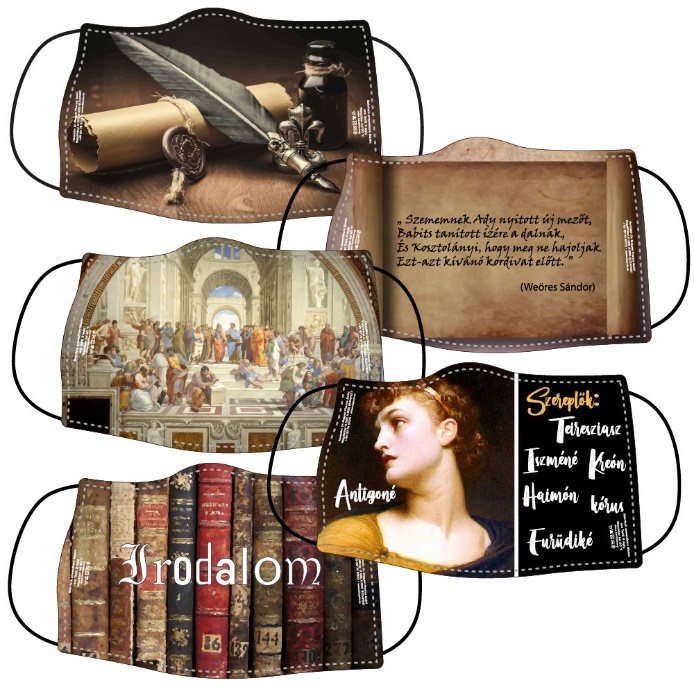 Készítette:						Jóváhagyta:	Bertalanitsné Tar Katalin				Radziwonné Vörös Zsuzsannamk.vezető						       igazgató	Komárom, 2023. augusztus 27.A munkaközösség tagjai, tanított tantárgyak:A munkaközösség személyi összetételét illetően több változás is történt. Az angol szakos kolléganő és az anyanyelvi lektor már nem tartozik a humán munkaközösségbe, mivel az idei tanévtől önálló munkaközösségként kezdi meg működését az angol nyelvi munkaközösség. Továbbá az osztályok számának emelkedése szükségessé tette, a magyar nyelv és irodalom, illetve a történelem tantárgyak esetében újabb kollégák alkalmazását. A magyar nyelv és irodalom tantárgyat az 5.a és a 7. osztályban Szabó-Szente Katalin, míg a történelem tantárgyat 5. évfolyamon Szalayné Holló Veronika tanítja. A vizuális kultúra tantárgy tanítását 5-8. évfolyamokon Szalayné Holló Veronika végzi. A könyvtárosi feladatokat az idei évben részmunkaidőben Nagy Éva nyugdíjas kolléganő látja el. A római katolikus hittant 7-8. évfolyamon Takács Ferenc plébános, 6. évfolyamon Szalayné Holló Veronika, míg az 5. osztályokban Radziwonné Vörös Zsuzsanna tanítja.A munkaközösség célkitűzései, feladatai:Célunk, az egységes, színvonalas oktató- és nevelőmunka; a közös minőségi és szakmai munka tervezése, szervezése és ellenőrzése. Feladatunk a későbbi tanulmányokhoz szükséges és a mindennapi életben használható tudás átadása. Fontos, hogy megalapozzuk diákjaink viszonyát anyanyelvünkhöz, kultúránkhoz, népünk múltjához, ezzel is erősítve nemzeti identitásukat.Nagy hangsúlyt fektetünk a készségfejlesztésre, kulturált megjelenésre, viselkedésre, esztétikai nevelésre.Céljaink között szerepel a módszertani megújulás. Igyekszünk a leghatékonyabb, legjobb eredményre vezető, változatos munkaformákat alkalmazni a tanítási órákon, melyekkel felkeltjük tanulóink érdeklődését, gondolkodtatjuk, cselekedtetjük őket. Fontosnak tartjuk, hogy a tanulók számára színvonalas és változatos programokat szervezzünk, melyek lehetőséget biztosít számukra tehetségük kibontakoztatására, érdeklődési körük szélesítésére. Munkaterv:A 2023/24-es tanévre az iskola pedagógiai programját, a helyi hagyományokat, a munkaközösségi tagok javaslatait, illetve az előző évek tapasztalatait figyelembe véve állítottuk össze éves munkatervünket.Az előző, jubileumi tanévben a sok-sok rendezvény miatt már nem volt lehetőségünk megvalósítani a Petőfi Sándor születésének 200. évfordulójára tervezett programjainkat, ezért egy kicsit átdolgozva, az idei tanév első félévére terveztük be őket. Javaslatunkra, a többi munkaközösség is tervez Petőfi Sándorhoz, Kossuth Lajoshoz (aki 220 éve született) és korukhoz kapcsolódó programokat. Szeretnénk, ha minél több módon találkoznának tanulóink e jeles évfordulóval. Ennek érdekében kértük az osztályfőnököket, hogy az általunk kinyomtatott Petőfi képet és az évfordulóra utaló feliratot helyezzék ki az osztálytermekbe, beszélgessenek róla a gyerekekkel.Továbbá az idei évben a Szent Imre napi programokat is e jeles évfordulóra fűzzük fel és a tavalyi év nagysikerű „Szent Imre szeretlek” játékos vetélkedőjéhez hasonlóan fogjuk lebonyolítani. Ennek érdekében már megtörténtek a felsős munkaközösségek között az egyeztetések. Rajzpályázatot, szavaló és ének versenyt is tervezünk ebből az alkalomból. Valamint, könyvtári foglalkozásokat is szeretnénk Petőfi életével, munkásságával kapcsolatos témákban szervezni,Az idei év újdonsága, hogy a többi munkaközösséggel közös naptárt vezettünk be, melybe a kollégák beírják a tanulmányi versenyek, osztályprogramok, kirándulások…stb. időpontját. Így próbáljuk meg elkerülni az előző években sokszor problémát okozó időpontütközéseket.Az előző évek tapasztalataira alapozva állítottam össze a munkaközösség éves munkatervét, ami az előre nem látható, a tanév folyamán érkező versenyfelhívásokkal és programlehetőségekkel várhatóan bővülni fog.Szeptember, október, novemberMunkaközösségi megbeszélés: a munkaközösség éves programjának megtervezése.Tanévnyitó ünnepély (versek, énekkar) – Szept. 1.Veni Sancte – Szept. 3.A tanmenetek leadása, ellenőrzése. – Szept. 15-igA tanév során megrendezendő versenyek időpontjának tervezése, a felelősök kijelölése.Versenyekre nevezések: Bolyai magyar (határidő: okt.1), Arany János verseny. Öröméneklés megszervezése a városi intézmények és a helyi önkormányzat bevonásával. - Okt.2. A Szent Imre-napra való felkészülés és annak lebonyolítása (nov.6.). Téma: Petőfi Sándor születésének 200. és Kossuth Lajos születésének 220. évfordulója alkalmából játékos vetélkedő szervezése a felső tagozatos diákoknak.  A Bolyai magyar verseny lebonyolítása. – Nov. 10.Arany János magyar nyelv és irodalom versenyre való felkészülés. A házi forduló megszervezése és lebonyolítása. Megemlékezés az aradi vértanúkról. -Okt. 6.Megemlékezés kápolnánk védőszentjéről, Szent Terézről. – Okt. 13.Zenei vetélkedő szervezése Téma: Az 1848-49-es forradalom és szabadságharc dalaiMegemlékezés az 1956-os forradalomról. - Okt. 20.Házi szépkiejtési, illetve helyesírási verseny szervezése (5-8. évfolyamon). Házi történelemverseny szervezés Téma: A reformkor és a szabadságharcDecember, január, februárKönyvtárfoglalkozások megszervezése, lebonyolítása (Téma: Petőfi 200.) (5-8.évf.)Szaktárgyi versenyekre való felkészítés és részvétel.Adventi gyertyagyújtások (Dec.1., 8.,15., 20.)Szent Miklós napja – Dec. 6.  Karácsonyi ünnepség – Dec. 20.Házi hittan verseny (január) Megemlékezés a magyar kultúra napjáról (január) – Jan. 20.Kazinczy Szép Magyar Beszéd verseny városi, kerületi forduló Március, április, május, júniusKészülődés az Arany János megyei szavalóversenyre (Mocsa) Egyházmegyei kerületi hittanverseny - márciusMegemlékezés a Kommunista Diktatúra Áldozatairól. – Febr. 24. Tanulói lelkigyakorlat megszervezése – Április 3.A révkomáromi Jókai Múzeum által szervezett Nec Arte, Nec Marte, helytörténeti vetélkedőre való felkészülés – Április végeOrszágos kompetenciamérések – Március 4-től  (4-8. évfolyam)Megyei szépolvasási verseny (felső tagozat, Mocsa) Megemlékezés a Nemzeti összetartozás napjáról – Jún. 4.A tanév végi tanulmányi vizsga megszervezése, lebonyolítása magyar nyelv és irodalom és történelem tantárgyakból 7. és 8. évfolyamon, valamint angol nyelvből 8. évfolyamon – Jún. 10-11.A tanév végi felmérések feladatsorainak összeállítása.A tanév tapasztalatainak megbeszélése.A szakköri munkák, házi versenyek értékelése.A tanév során felmerült problémák megoldásának újabb lehetőségei (javaslatok megvitatása).Tanévzáró, ballagás – Június 22.Te Deum – Június 23.A TERMÉSZETTUDOMÁNYI MUNKAKÖZÖSSÉG ÉVES MUNKATERVE2023/2024-as tanév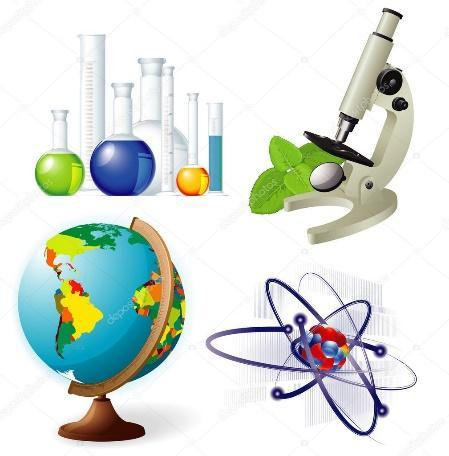 Készítette:						Jóváhagyta:	Egyedné Hargitai Ildikó			       Radziwonné Vörös Zsuzsannamk.vezető						       igazgató	Komárom, 2023. augusztus 27.A munkaközösség tagjai, tanított tantárgyak:	Bartalos Beatrix  				testnevelésBelsőné Baranyi Gizella 	 		matematikaBertalanitsné Tar Katalin 		földrajz, természetismeretCselovszki János	biológia, informatika, technika	Egyed Gábor 				diákönkormányzat- vezető (DÖK)	Egyedné Hargitai Ildikó			kémia, matematika	Ipó Éva					fizika	Pál Mária				természetismeretA munkaközösségünk működésének személyi feltételei jók. A szakos ellátottság teljes. Egy óraadó kolléga van, aki a fizika órák ellátását végzi. Szaktantermeink nincsenek, de osztálytermeink digitális táblával ellátottak.A munkaközösség fő célja, hogy összefogja és segítse a természettudományos tantárgyakat tanító pedagógusok munkáját.A munkaközösség feladatai:Nagy gondot fordítunk a tanulók természettudományos gondolkodásmódjának és alapkészségeiknek a fejlesztésére, minden tantárgyban, a tantárgyak jellegének megfelelően.Ügyelünk a tantárgyanként megfogalmazott tantervi követelmények teljesítésének kölcsönös segítésére a tantárgyak közötti koncentrációval.Kiemelt feladatunk: felkészíteni a tanulókat az országos kompetenciamérésre, mely az idei tanévben kibővül a természettudományos kompetencia méréssel, valamint a 7. és 8. évfolyamon a tanév végi vizsgára, illetve a 8. évfolyamon a központi felvételire.A tehetséges tanulók motiválása, tehetséggondozása, versenyeken való részvételük ösztönzése, a tanulók felkészítés. A szemléltető eszközök rendszeres használata, rendben tartása, tervszerű fejlesztése.Az interaktív tábla rendszeres használata tanórán, illetve a tanórán kívüli foglalkozásokon.Az egészséges életmód fontosságának felismertetése tanórán és tanórán kívül.Kiemelkedő feladat a környezetvédelemre, a fenntartható fejlődésre, a környezettudatos magatartásra nevelés. Célunk, hogy a természettudományos órákon rendszeresen hangsúlyozzuk e témák jelentőségét. Bekapcsolódni a PénzHét programjaiba. 2024. márc. 4-8. Ennek keretében a 7-8. osztályosok ellátogatnak a budapesti Magyar Pénzmúzeumba.Bekapcsolódni a Fenntarthatósági témahét programjaiba. 2024. április 22-27.Bekapcsolódni a Digitális témahét programjaiba. 2024. április 8-12.Az idei tanévben folytatódik a természetjáró szakkör, mely havonta 1 természetjáró kirándulás szervezésével igyekszik közelebb hozni a természetet a gyerekekhez, hogy megtanulják tisztelni és vigyázni rá.Lehetőség szerint részt veszünk a KAPI által szervezett - és egyéb- szaktárgyi továbbképzéseken.SNI-s és BTMN-es tanulók segítése.Az alsó és a felső tagozat közti átmenet segítése.Logikai játékok, tábla játékok alkalmazása.Részvétel a Te szedd! programban.Petőfi 200 – A költő születésének 200-dik születésnapja alkalmából szervezett iskolai programokba a természettudományi munkaközösség is aktívan becsatlakozik. Többek között helyi és a közelben található emlékhelyek felkeresését tervezzük egy túra keretében.Tervezzük a kapuvári Nagyító természettudományos versenyen való indulást.SZEPTEMBERlevelezős versenyek ismertetése – Bendegúz, Mozaik, Tudásbajnokság …Medve Matek Go Szabadtéri Matematika Verseny nevezése Medve Matek Go Szabadtéri Matematika Verseny (Monostori Erőd)Medve Szabadtéri Matematika Verseny nevezéseRészt veszünk a városi önkormányzat által szervezett „Autómentes Nap” programjain.Magyar diáksport napja programjának megszervezése.A DÖK alakuló ülése, vezetőinek megválasztása, az éves munka megszervezése, feladatok megbeszélése, kiosztása, az iskola rádió műsorának és az iskola honlapjának összeállítása. Természetjáró szakkör kirándulásaMagyar Diáksport Napja - Szent Imre- kupa 1. fordulójanevezés a Bolyai Mat. Csapatversenyre – szept.18. (2000 Ft/fő) – 3-8.o.OKTÓBERkémia szertár költöztetése, vegyszerek selejtezéseBolyai Matematika Csapatverseny – okt.13. 14.30-kor (SzI)nevezés a Bolyai Természettud. Csapatverseny – okt.26. (2000 Ft/fő) 3-8.o.nevezés a Zrínyi Ilona Mat. Versenyre – okt.17. (2500 Ft/fő) – 2-8.o.nevezés a Kecske Kupa matematika versenyre – okt.17. (2000 Ft/fő) – 5-8.o.Balatonfüredi logikai csapatverseny (ha megszervezik)A világ legnagyobb tanórája lebonyolításaTófutásSzent Imre- kupa NOVEMBERMarót Rezső Matematika verseny iskolai forduló (5-6.o.) - ?Zrínyi Ilona Mat. Verseny – iskolai forduló – november 20. (SzI)Szent Imre-nap megszervezése (DÖK)Szent Imre- kupa DECEMBERLogikai Csapatverseny 1.forduló - 4 fő/osztály - ?Kecske Kupa Matematika Csapatverseny I. forduló – december 8. – 4 fő/csapat - GyőrHerman Ottó Kárpát-medencei Biológia Verseny – MTT regisztrációHevesy György Kárpát-medencei Kémiaverseny – MTT regisztrációAdventi-vásár megszervezése, lebonyolítása (DÖK)Mikuláskupa – városi úszóversenyJANUÁRversenyfelkészítésekBolyai Termtud. Csapatverseny – jan.12. 14.30-kor (SzI)központi felvételi a nyolcadikosoknaknevezés a Kaán Károly term.ism. versenyre 5-6.o.Itthon otthon vagy - országos földrajzverseny ?Munkaközösségi értekezlet: a félév értékelése, a következő félév feladatainak megbeszéléseSzent Imre- kupa FEBRUÁRa központi felvételi eredményességének értékeléseZrínyi Ilona Mat. Verseny – II. forduló – február 16. – Petőfi isk.Farsangi bál megszervezése (DÖK) Szent Imre- kupa MÁRCIUSbekapcsolódás a PénzHét programjaibaKalmár László Mat. V.– megyei, március 22. (2000 Ft) – 3-8.o.Kecske Kupa Matematika Csapatverseny II. - márc.22. - GyőrHerman Ottó Kárpát-medencei Biológia Verseny iskolai f. Hevesy György Kárpát-medencei Kémiaverseny – megyei f.Kaán Károly természetismereti verseny 5-6.o. – iskolai fordulóSzent Imre- kupa ÁPRILISMarót Rezső Matematika verseny megyei forduló (5-6.o.) - ?Herman Ottó Kárpát-medencei Biológia Verseny megyei f. Kaán Károly természetismereti verseny 5-6.o. – megyei fordulóbekapcsolódás a Fenntarthatósági témahétbebekapcsolódás a Digitális témahétbeHulladékgyűjtés megszervezése (DÖK)Szent Imre- kupa MÁJUSbukásra álló gyerekek szüleinek értesítéseSzent Imre- kupaOrszágos kompetenciamérés: matematika és természettudománySzőnyi pentatlonErődfutásJÚNIUSAz éves munka értékelése (munkaközösség)Év végi vizsga 7. és 8. évfolyamon matematikábólGyermeknapi programok megszervezéseAUGUSZTUSMATEMATIKA TÁBOREzen felül feladatunk:az országos fordulókra bejutott tanulók felkészítése és versenyeztetése,az egyházi szervezésű versenyeken való részvétel,egyéb, a tanév során kiírt versenyeken, vetélkedőkön, programokon való részvétel,a természettudományos programokat, kirándulásokat támogató pályázatokon való indulás.AZ IDEGEN NYELVI MUNKAKÖZÖSSÉGÉVES MUNKATERVE2023/2024-es tanévKészítette: Németh KrisztinaA munkaközösség létszáma: 10 főA munkaközösség tagjai, tanított tantárgyak:Célok, feladatok:Az idegen nyelv oktatásának alapvető célja - összhangban a Közös európai referenciakerettel (KER) - a tanulók idegen nyelvi kommunikatív kompetenciájának megalapozása és fejlesztése. A kommunikatív nyelvi kompetencia szorosan összefonódik az általános kompetenciákkal, vagyis a világról szerzett ismeretekkel, a gyakorlati készségekkel és jártasságokkal, valamint a motivációval, amelyek mindenfajta tevékenységhez, így a nyelvi tevékenységekhez is szükségesek. Iskolánkban kétféle rendszerben tanítjuk az idegen nyelvet. Az ’a’ osztályokban két tanítási nyelvű képzés zajlik, amely ebben a tanévben ér a felső tagozatba. Felső tagozaton a digitális kultúrával, a természetismerettel – hetedik-nyolcadikban biológiával - valamint brit civilizációval bővül majd az angol nyelven tanított tantárgyak köre. A fejlődés nyomon követésére 4. év végén saját kimeneti vizsga, 6. és 8. év végén pedig központi célnyelvi mérés szolgál.Alsó tagozaton a ’b’ osztályokban szakkör formájában, játékosan ismerkedhetnek a gyerekek az angollal. Felső tagozaton az általános tantervű osztályokban képességek szerinti csoportbontásban tanítjuk az idegen nyelvet, ahol biztosítjuk a csoportok közötti átjárhatóságot. Célunk ezzel, hogy az ismereteket elmélyítsük, több idő jusson a kommunikációs készségek fejlesztésére, a tanulók tudásának megalapozására. Eredményesebbé teszi mind a tehetséges, mind a tanulási nehézséggel küzdő, felzárkóztatásra szoruló tanulókkal való foglalkozást.Feladatunk az OÁTV valamint a TITOK angol nyelvi verseny iskolai fordulójának megszervezése, valamint a tanulók felkészítése a városi, körzeti, vármegyei, egyházmegyei illetve országos versenyekre. A versenyekre minden kolléga órákon, órák után, szakkörön, valamint az óra keretein túlmutató feladatokkal, a tanórák utáni megbeszélésekkel, otthoni javításokkal készíti fel eredményesen a tanulókat. A korrepetálás délutáni felzárkóztató foglalkozás keretein belül, illetve tanulószobán történik szaktanár illetve a tanulószobát vezető pedagógus segítségével. Fontosnak tartjuk a tantárgy hatékony tanítása mellett a célnyelvi ország megismerését, az idegen nyelv gyakorlatban történő használatát is. Ennek érdekében idén második alkalommal angol nyelvi versenyt szervezünk diákjaink számára, amely során megismerkedhetnek az angol anyanyelvű országok szokásaival, hagyományaival, városaik nevezetességeivel. Évente más-más témájú versenyt tervezünk, ahol a gyerekek változatos feladatokon keresztül megismerkedhetnek az angolszász néphagyományokkal is.Szervezési feladatokAz évfolyamokon a nyelvi csoportok esetleges átalakítása, képességek szerinti elosztásaA csoportváltozások, a tanulói csoportok „feltérképezése”, ellenőrzés, egyeztetés az osztályfőnökökkel és a nyelvet tanító kollégákkal: szeptember közepéigEgyedi tanmenet összeállítása a csoport szükségletei szerint, összhangban az iskolai tantervvel, kiemelve a csoport tanulási ritmusát, ismétlésre való igényét.Az angol nyelvű OÁTV, valamint a TITOK verseny iskolai fordulójának  megszervezése, lebonyolítása, a feladatlapok tovább küldése.A Szent Imre Angol Verseny megszervezése és lebonyolítása - városi angol nyelvi vetélkedő, tervezett időpont: 2024 március közepeAz Oktatási Hivatal által szervezett idegen nyelvi mérés lebonyolítása.
A mérés várható időpontja: 2024. március 4. és 2024. június 3. között Emelt nyelvi osztályban (4.a) a tanév végi kimeneti mérés és vizsga lebonyolításaÁltalános tantervű osztályban (8.) a tanév végi szóbeli vizsga lebonyolításaOktatómunka:Emelt nyelvi osztályban (a) 1. és 2. évfolyamon a testnevelés, a rajz és az ének tanítása angol nyelven folyik3. és 4. osztályban a testnevelés, a rajz és a környezetismeret tanítása angol nyelven folyik5. a osztályban a civilizáció, a természetismeret és a hittan tanítása angol nyelven folyikAz általános tantervű osztályokban (b) 1., 2. és 3. évfolyamon a tanulók játékosan ismerkedhetnek meg az angol nyelvvel egy  délutáni szakkörön. A 4. évfolyamon heti 2 órában illetve +1 szakköri órán kezdik el a nyelvtanulástVersenyek:OÁTV 7. és 8. évfolyamonTITOK  London Bridge háromfordulós tesztverseny – 5. 6. 7. 8. évfolyamokonTITOK levelezős verseny 5. 6. 7. 8. évfolyamokonBendegúz idegen nyelvi levelezős versenyEgyéb tanulmányi versenyek A versenyek pontos időpontjáról és helyszínéről valamint a nevezési díjról a tanév folyamán, a versenyek előtt kb. 1 hónappal kapunk értesítést.Fő feladatunk: változatos és játékos tevékenységformák alkalmazásával fejleszteni a tanulók együttműködési készségét, szóbeli kifejezőképesség, hallás-, olvasás- és íráskészség fejlesztése egyes témakörök tanításával érzelemviláguk gazdagítása alapvető társalgási fordulatok elsajátíttatásaszituációs képesség fejlesztéseKiemelt feladatunk:felkészíteni a tanulókat az országos idegen nyelvi kompetenciamérésre 
(6. évfolyamon A1, 8. évfolyamon A2 szint), valaminta tanév végi vizsgára (8. évfolyam)az emelt szintű nyelvi osztályokban hozzásegíteni a tanulókat a színvonalas nyelvtudáshoz (6. évfolyamon A2, 8. évfolyamon B1)Komárom, 2023. augusztus 27.JÁNA LOGOPÉDIAI INTÉZETAZ OSZTÁLYFŐNÖKI MUNKAKÖZÖSSÉGMUNKATERVE2023/2024"Az iskola dolga, hogy megtaníttassa velünk, hogyan kell tanulni, hogy felkeltse a tudás iránti étvágyunkat, hogy megtanítson bennünket a jól végzett munka örömére és alkotás izgalmára, hogy megtanítson szeretni, amit csinálunk és, hogy segítsen megtalálni azt, amit szeretünk csinálni."                                                                                                                /Szent-Györgyi Albert/Az osztályfőnöki munkaközösség ebben a tanévben 16 fővel alakult meg, és kezdte el a munkát az alakuló értekezleten megfogalmazott célok, feladatok alapján. Az alsó tagozaton 8 ( négy párhuzamos osztály), a felső tagozaton 6 osztály ( 5.a; 5.b; 6.a; 6.b; 7. 8.) kezdhette meg az idén a tanévet.
A szeptemberi évkezdés az elmúlt évekhez hasonlóan, az osztályok rendezésével, padok, asztalok cseréjével, az osztálytermek dekorációjával vette kezdetét. Minden osztályfőnök igyekezett barátságos, kellemes környezetet kialakítani a tantermében.     Megfogalmaztuk az osztályfőnöki munka tartalmát, feladatait, az osztályfőnöki órák   fontosabb témaköreit, céljait, az osztályokra vonatkozó programokat.Az alsós osztályfőnökök:1.a  Tonomár Klára1.b  Bácsi Andrásné2.a  Gaál Judit  és Pintérné Kuti Zsuzsanna                                                        2.b  Kissné Mohácsi Szilvia   3.a  Nagyné Bárdos Edina és Pál Mária3.b  Hegedüs Béláné4.a  Berecz Mária4.b  Dákai ZoltánnéA felsős osztályfőnökök:5.a  Németh Krisztina (angol nyelvi mk. vezető) – angol nyelv szakos5.b  Egyed Gábor (diákönkormányzat vezető)- magyar 6.a  Egyedné Hargitai Ildikó (reál mk. vezető) – matematika – kémia szakos6.b  Bertalanitsné Tar Katalin (humán mk.vezető) – történelem – földrajz szakos7.o  Bartalos Beatrix – testnevelés szakos8.o. Baranyi Gizella (of. mk. vezető) – matematika – ének-zene szakosA tanév első napján, szeptember 1-jén az évnyitó a sportcsarnokban, az évnyitó mise (Veni Sancte), szeptember 3-án lesz a Jézus Szíve templomban.Minden tanulónak (katolikus, református, evangélikus) a részvétel kötelező.Az osztályfőnöki órák legfontosabb céljai a következők:Az erkölcsi nevelésNemzeti öntudat, hazafias nevelésÁllampolgárságra, demokráciára nevelésA tanulók segítése önismeretük, személyiségük fejlesztésében, életpályájukra való felkészítésében.A hit a tudás, valamint a hit és az élet szintézise.Az egészséges életmód megtanulása, a testi és lelki egészségre nevelés.A szociális képességek (társas kultúra, kapcsolatteremtés, kommunikáció, empátia, tolerancia, konfliktuskezelés stb.) fejlesztése.Segítségnyújtás a tanulók iskolában és iskolán kívül szerzett élményeinek feldolgozásában, továbbá a mindennapi életben felmerülő problémák felismerésére és lehetséges megoldásaira.Hangsúlyozott feladat a hitélet fontosságának megerősítéseAz osztályfőnökök feladatai:    -    Fejlesztik a tanulók személyiségét, elősegítik egészséges lelki és testi fejlődésüket.Elősegítik a társadalmi normákhoz, katolikus hitvallás, és az iskolai elvárásokhoz igazodó értékrend kialakítását és elfogadását.Az osztályszintű és az iskolai rendezvényeken kísérik az osztályukat és felügyelnek a tanulókra.Megismerik a tanulók családi és szociális körülményeit.Rendszeres kapcsolatot tartanak és együttműködnek a tanulók szüleivel.Rendszeres kapcsolatot tartanak és együttműködnek az osztályban tanító nevelőkkel.Tájékoztatják a tanulókat és a szülőket az őket érintő kérdésekről. Érdemi választ adnak a szülők és tanulók iskolai élettel kapcsolatos kérdéseire.Figyelemmel kísérik a diákok tanulmányi előmenetelét, és ezt rendszeresen vezetik a KRÉTA naplóban. A bukásra álló tanulók szüleit a félév vége és az év vége előtt a szaktanár jelzése alapján legalább egy hónappal írásban értesítik.Ha a tanuló az év végén tanulmányi kötelezettségeinek nem tesz eleget, a szülőket tájékoztatják a tanuló tovább haladásának feltételeiről. Figyelmeztetik a szülőket, ha a gyermekük jogainak megóvása vagy fejlődésének elősegítése érdekében intézkedést tartanak szükségesnek.A szülők figyelmét felhívják a szociális és egyéb juttatásokra. Támogatják és segíti az osztályban működő szülői munkaközösség munkáját.   -     A szülők tájékoztatására szülői értekezleteket és kéthavonta fogadó órákat tartanak . Fokozott törődéssel foglalkoznak az osztályukba járó gyengébb képességű tanulókkal.Az osztály tanulóinál ellátják a gyermekvédelmi feladatokat, együttműködnek a gyermekvédelmi felelőssel, szükség esetén a gyermekjóléti és családsegítő szolgálattal.Segítik a tanulási, beilleszkedési, magatartási nehézséggel küzdő tanulók iskolai munkáját.Támogatják a tehetséges tanulók fejlődését.Tájékozódik a tanulók iskolán kívüli tevékenységeiről.Az első félév végén és a tanév végén javaslatot tesznek a nevelőtestületnek a tanulók magatartás és szorgalom osztályzatára.Az első félév végén és a tanév végén javaslatot tesznek a nevelőtestületnek a tanulók egész tanévi munkájának dicsérettel történő elismerésére.   -    A házirendet megsértő vagy feladatait elmulasztó tanulót először szóbeli, majd írásbeli          figyelmeztetések fokozataiban részesítik.         Törekszenek a tanulók fegyelmének javítására, az egymással szemben tanúsított helyes           magatartásformák, beszédstílus kialakítására, valamint a tanuláshoz való pozitív           hozzáállás elérésére.Figyelemmel kísérik a tanulók hiányzásait, vezeti a mulasztási naplót a KRÉTÁban. Igazolatlan mulasztás esetén az iskolai házirendben előírt feltételek alapján járnak el.A tanév elején elkészített osztályfőnöki tanmenet szerint vezetik az osztályfőnöki órákat, azokra előre felkészülnek.Év elején, félévkor és év végén elkészítik az osztálystatisztikákat.Betartják az alapvető erkölcsi és katolikus normákat a tanulókkal.Kitölti és vezeti a naplót a KRÉTÁban, hetente ellenőrzik a szükséges beírásokat, és szükség esetén gondoskodnak azok pótlásáról.Felfektetik és vezetik a tanulói törzslapokat és bizonyítványokat.  -     Figyelemmel kíséri az osztály tantermének gondozottságát és pedagógiai szakszerűségét.Az osztályfőnöki órák fő témái az aktuális problémák és tudnivalók mellett, az ÖnismeretA tanulás tanításaTársas kapcsolatokCsalád szerepeKonfliktuskezelésTesti és lelki egészségViselkedéskultúra (külön hangsúlyt fektetve a közösségi háló használatával   kapcsolatban is)PályaorientációJelenismeretFelelős, keresztény állampolgárrá nevelésGlobális környezeti és gazdasági problémák – okai, hatásai és esetleges megoldási lehetőségekIskola történetének és Szent Imre életének ismerete Az év során több programot is szervezünk a tanulók részéreAz osztályok részt vesznek a Pénzhét,a Digitális témahét a Fenntarthatósági témahét programjábana Magyar diák sportnaponPályaorientációs tanácsadáson a szülőkkel együtt. (Azokat a 8.osztályos tanulókat érinti, akik kérték)az ÖröméneklésenEgyházi ünnepek ( Szent Teréz nap, Szent Imre nap, Advent) és Nemzeti ünnepeinkről ( október 6.; október 23.;március 15.) megemlékezésénA Magyar Kultúra napjánIskolai farsangonA költészet napjánCsaládi napon a szülőkkel együttA Nemzeti összetartozás napjánA gálánÉv végén osztálykiránduláson Az év során adódó tervezett feladatoknak kijelölt felelősei vannak. A nem tervezett feladatokat közösen megbeszéljük és rugalmasan megoldjuk. A tanárok év elején két napos lelkigyakorlaton vesznek részt. A szülői munkaközösség értekezletén az osztály SZM szülői tájékozódhatnak az éves tevékenységekről, az új információkról és megbeszélik közösen az éves teendőket.Az osztályfőnöki munkához kapcsolódó tevékenységek: Az ügyeleti rend megbeszélése, melyik osztály melyik szünetben tartózkodik az                 udvaron és melyik az épületben,  mert a sporcsarnok nagy területet vett el az                udvarból, nem fér el az iskola összes tanulója. A tanárok ügyeleti rendjének beosztása. A tanulás iránti motiváció felkeltése mindegyikünk számára napi feladatot jelent, hiszen a tanuláshoz való megfelelő viszony kialakítása mindegyikünknek örökös feladatot jelent.A diák – tanár kapcsolat nagyon jól működik minden osztályban. Bizalommal fordulhat a tanárához minden diák, bátran megoszthatják a problémáikat.Az iskolában folyó nevelő-oktató munka feladatai közé tartozik a középiskolára való            felkészítés. Nyolcadikos tanulóink a sikeres iskolaválasztás érdekében október hónapban
            osztályfőnöki óra keretén belül a középiskolák kiküldött munkatársától kapnak                tájékoztatást, beszélgethetnek a különféle szakmákról, az azokhoz szükséges               képességekről. Lehetőséget biztosítunk diákjainknak a középiskolák által szervezett nyílt               tanítási napokon való részvételre. A pályaorientációs napunk is e célt szolgálja.A tanulmányi munka mellett igyekeztünk hangsúlyt fektetni tanulóink szabadidős
kikapcsolódására. Szakköröket (Matematika, irodalmi, angol), előkészítőket (matematika, magyar), énekkart szervezünk. Az sportcsarnok kiváló teret biztosít a különböző sportágaknak, így a floorball, a kosárlabda, röplabda és kézilabda  kap helyet a csarnokban. A nemzeti és egyházi ünnepekre a kijelölt osztály és énekkar műsorral készül.A Szent Imre kupa folyamatos zajlik az év folyamán. ( Bartalos Beatrix) Diákjaink egészségügyi ellátását a gyermekorvos és a védőnő biztosítja. Több alkalommal tartanak tisztasági vizsgálatot.Az egészséges életmód kialakításához az iskola (állam) is hozzájárult, a felső tagozatosok  almát kapnak naponta.Fokozott figyelmet fordítunk az iskolai berendezések és felszerelések megóvására. Az év során két alkalommal szervezünk hulladékgyűjtést.Az év folyamán tűzriadót is tartunk, az épület bővülésével, a sportcsarnok felépülésével új szabályokat kell betartanunk. Külön oktatásban részesült a tantestület.Az osztályfőnöki órák kiemelt fejlesztési feladataikommunikáció – verbális és metakommunikációkonfliktuskezeléséletvezetés – élet a családban és a társadalmi közösségbentudatosan vállalt keresztény életvitelönmagáért és másokért vállalt felelősségközösségépítés képességeértékorientált ízlésA szociális készségek fejlesztése:társas intelligencia rugalmasság a változásokhozmegküzdő stratégia (korlátokkal, félelemmel szemben)fizikai erőnléthumorérzéktevékenységeknek „értelemadás”Bízom benne, hogy az éves munka rendezetten, eredményesen fog végződni. Komárom, 2023. augusztus 27.                                                   Belsőné Baranyi Gizella                                                                                                            of.mk.vez.Gyermek és ifjúságvédelmi munkatervIskolai gyermekvédelmi munkánk célja és feladatai a2023-2024-es tanévbenA Gyermek- és ifjúságvédelem célja:A gyermekek gondozásának, oktatásának, szellemi, erkölcsi, testi, esztétikai, egészségi és hitéleti fejlődésének előmozdítása, támogatása.Ellátásuk, gondozásuk elősegítése, személyi biztonságuk, érdekeik védelmeJogaik érvényesülésének biztosítása.Hátrányos helyzet észrevétele.A veszélyeztetettség felderítése.A veszélyeztető okok feltárása.A veszélyeztető körülmények felszámolása vagy legalább csökkentése.A szülő tájékoztatása a gyermekvédelmi alapellátás helyi rendszeréről, segítése a helyi támogatások rendszerében.Állandó feladataink:Dokumentációs feladatok:A gyermekek veszélyeztetettségének megelőzését, az általános prevenciót szolgáló szervezési és tájékoztatási feladatok a családsegítő munkatársáEgyüttműködési és jelzési kötelezettség a gyermekjóléti – gyermekvédelmi             rendszerrel.Javaslattétel az alapellátás által biztosítható ellátásra, átmeneti gondozásra.A halmozottan hátrányos helyzetű családokkal való állandó és folyamatos törődés.Esettanulmány készítése szükség esetén.A veszélyeztetett tanulók mentális és fizikai fejlődésének nyomon követése.Jelzőrendszeri megbeszélések.    Havi ütemezés     Szeptember:A veszélyeztetett és hátrányos helyzetű gyerekek nyilvántartásának felülvizsgálataMegbeszélés az osztályfőnökökkel és a Gyermekvédelmi Szolgálattal.Szakmaközi egyeztető megbeszélések a Gyermekjóléti Szolgálat szervezésében.      Október:Az új gyermekvédelmi esetek felderítéseA veszélyeztetett gyermekek egyeztetése a gyermekjóléti szolgálattal-     Kapcsolatfelvétel a védőnővel      November:-     A bukásra álló tanulók számbavétele, az osztályfőnökök felkérése, hogy tájékoztassák           a szülőket erről-     Megbeszélés a felzárkóztatás lehetőségeirőlDecember:Ajándék (játék és ruha) gyűjtése karácsonyra a rászoruló gyermekeknek (tanulók neveinek összegyűjtése) a szülők bevonásávalAdventi készülődésKarácsonyi ünnepély      Január:Beszélgetés a rászoruló 8. osztályos gyerekekkel, továbbtanulásuk lehetőségeirőlFebruár:A bukott tanulók számának felmérése, felzárkóztatásuk lehetőségeinek megbeszéléseAktuális problémák megbeszéléseMárciusVeszélyeztetett és hátrányos helyzetű tanulók helyzetének vizsgálataAz óvodai gyermekvédelmi kolleganővel az iskolába érkező gyermekek családi körülményeinek átbeszélése. Április:Beszélgetés a tanulási nehézséggel küzdő gyermekekkel       Május:Bukásra álló tanulók felmérése, segítése a felzárkózásban       Június  -    A továbbtanuló diákok középiskolai beiratkozásának segítése, nyomon követéseKomárom, 2023. augusztus 27.                                                                                                                          Baranyi Gizella                                                                                            Gyv, és ifj.véd. felelősDIÁKÖNKORMÁNYZATéves munkaterve2023/2024.		Készítette: 					Jóváhagyta:		Egyed Gábor				Egyedné Hargitai Ildikó		DÖK-segítő tanár				mk. vezető				Radziwonné Vörös Zsuzsanna					    igazgatóSzeptemberTanévindítás, a diákönkormányzat tagjainak megválasztása, az éves munkaterv megbeszélése.Az iskolarádió és az iskola honlapjának összeállításában való részvétel, feladatok, felelősök kiosztása.Szent Imre-kupa beindítása, alsó és felső tagozat; labdarúgás; sportnapOktóberSzent Teréz – napi szentségimádásra és szentmisére való előkészület.Osztálytisztasági verseny megszervezése és meghirdetése a felső tagozatos tantermekben.SzabadulószobaSzent Imre-kupa, floorballIskolanyakkendő mennyiségének felmérése, igény szerint megrendeléseNovemberSzent Imre-nap megszervezése Szent Imre-kupa (alsó: teremfoci; felső: kosárlabda)Iskolarádió működtetésének áttekintése, tapasztalatok alapján a szükséges változtatások megszervezése.Adventi vásárra való készülődésDecemberMikulás fogadása (kézműves foglalkozás megszervezése és lebonyolítása)Adventi vásár megszervezése, lebonyolítása.JanuárSzent Imre-kupa (asztalitenisz)DÖK vendéglátás – újévi köszöntő – tea, forró csoki, zsíros kenyérFebruárAz iskolai farsang megszervezése és lebonyolításaSzent Imre-kupa (alsó: floorball; felső: kosárlabda)MárciusA tavaszi hulladékgyűjtés megszervezése, lebonyolítása.Március 15-i megemlékezésSzent Imre-kupa (talajtorna)húsvéti program szervezése márc. 31. (4 – 6. óra)ÁprilisSzent Imre-kupa, alsó és felső tagozat; labdarúgásKöltészet napjának programjaiba való aktív bekapcsolódás; irodalmi flashmob a DÖK-kel.MájusSzent Imre-kupa; kislabdahajítás, 60 m-es futás, távolugrás, 7-8.évf. súlylökés, labdarúgás az iskola sportpályáján.saláta/gyümölcsnap megszervezése, lebonyolításaJúniusA családi napi programok megszervezésében, lebonyolításában való közreműködés.Szent Imre-kupa érmeinek és okleveleinek megvétele, eredményhirdetés, díjak átadása.Osztálytisztasági verseny végeredményének kihirdetése, jutalmak átadása.A 8. osztályos DÖK tagok búcsúztatása, a DÖK éves munkájának értékelése.Komárom, 2023. augusztus 27.Záró rendelkezésA 2023/2024-es nevelési év munkaterve a nevelőtestület javaslati és egyetértő vélemény nyilvánítása alapján készült.A nevelőtestület a munkatervet egységesen elfogadta.Komárom, 2023. augusztus 29.                                                           …………………………………………………….Radziwonné Vörös ZsuzsannaintézményvezetőA 2023/2024-es nevelési év munkatervét a szülői szervezet és a Diákönkormányzat véleményezte.…………………………………………..                                                              ………………………………………………..Dr. Pártos Orsolya                                                                                   Egyed Gáborszül. szerv. vez.                                                                                       DÖK-segítő tanárKomárom, 2023. augusztus 29.Radziwonné Vörös ZsuzsannaintézményvezetőALSÓ TAGOZATOsztályLétszám (fő)Jogv.szünetel (fő)Róm. kat.Ref.Evang.1. A270121231. B220101022. A27015111 2. B290141413. A280181003. B260131304. A26016914. B2201372Összesen:20701118610FELSŐ TAGOZATOsztályLétszám (fő)Jogv.szünetel (fő)Róm. kat.Ref.Evang.5. A260131215. B21071226. A18081006. B21071407.280121608.2101380Összesen:135060723ÓVODAÓVODAMargaréta csoport Margaréta csoport Margaréta csoport 25Napocska csoportNapocska csoportNapocska csoport25Liliom csoportLiliom csoportLiliom csoport25Alakuló értekezlet2023. augusztus 23. (szerda) 10:00Javítóvizsga2023. aug. 29. (kedd) 8:00Tanévnyitó értekezlet2023. augusztus 29. (kedd)Munkavédelmi oktatás2023. augusztus 23. (szerda)Lelkigyakorlat, szakmai nap2023. augusztus 30-31.Első tanítási nap2023. szeptember 1. (péntek)Veni Sancte2023. szeptember 3. (vasárnap)9.30Szülői értekezlet – 1. évfolyam2023. szeptember 4.(hétfő)16:30SzM szülői értekezlet 2-8. évfolyam2023. szeptember 12. (kedd)2023. szeptember 13-15.16:30Győri székesegyház újraszentelése2023. szeptember 13.10:00Pályaválasztási tanácsadás2023.szeptember 19.Magyar Diáksport Napja2023. szeptember 29. (péntek)Öröméneklés2023. október 2. (hétfő)Aradi vértanúk ünnepe2023. október 6. (péntek)Iskolai ünnepély (6.a osztály)DIFER mérés határideje2023. október 13. (péntek)2023. október 27-ig jelezni a létszámot, 2023. december 8-ig elvégezniSzt. Teréz napja2023. október 13. (péntek)szentmisePályaválasztási kompetenciamérés 8. o.2023. szeptember 19-október 11.„Egymillió gyermek imádkozza a rózsafüzért”-csatlakozás a kezdeményezéshez2023.október 18.Közös ima a békéért és az egységért Iskolai ünnepély: 2023. október 20. (péntek)Az 1956-os forradalom évfordulója  (8.osztály)Őszi szünet2023. október 28-től 2022. november 5-igUtolsó tan. nap: 2023. október 27. (péntek) Első tan. nap: nov. 6.(hétfő) Szent Imre-nap2023. november 6. (hétfő)Tanítás nélküli munkanapPályaorientációs nap2023. november 24. (péntek)Tanítás nélküli munkanapFogadóórák2023. november 15. (szerda)Advent 1.2023. december 1. (péntek)Gyertyagyújtás 1.Advent 2.2023. december 8. (péntek)Gyertyagyújtás 2.Iskolanyitogató I.2023. december 2. (szombat)?Szent Miklós2023. december 6. (szerda)Advent 3.2023. december 15. (péntek)Gyertyagyújtás 3.Adventi vásár2023. december 13-15.(szerda-péntek)Kültéri karácsonyi vásár 1-3o.,4-8o.,Az adventi vásár idején támogató jegyek vásárolhatók Karácsonyi ünnepélyAdvent 4.2023. december 20. (szerda)Gyertyagyújtás 4.Téli szünet2023. december 21-től 2024. január 7-ig Utolsó tan. nap: 2023. dec. 20. (szerda)Első tan. nap: 2024. január 8. (hétfő))Magyar kultúra napja2024. január 22. (hétfő)megemlékezés Első félév vége2024. január 19. (péntek)Félévi értesítők kiosztása: 2024. január 26-igOsztályozó értekezlet2024. január 19. (péntek)14:00Félévi értekezlet2024. január 24. (szerda)14:00SzM szülői értekezlet2024. január 30. (kedd)16:30 Szülői értekezlet (1-8. évf.)2024. január 31-február 2. (szerda-péntek)16:30Iskolanyitogató II.2024. február 3. (szombat)?Farsangi bálok2024. február 9. (péntek)Tanítás: 12.00-ig, bál: 14.00-17.00 (alsós), tanítás: 12.00-ig, bál: 14.30-19.30 (felsős)Jótékonysági keresztény bál2024. február 10. (szombat) sportcsarnokHamvazó szerda2024. február 14.szentmisePénz hét2024. március 4-8.Országos kompetenciamérés2024. március 4-június 3.A pontos dátumokról az OH később tájékoztat. Iskolai ünnepély2024. március 14. (csütörtök)Tavaszi szünet2024. március 28. (csütörtök)-április 7.(vasárnap)A tavaszi szünet előtti utolsó tanítási nap: 2024. március 27. (szerda).A tavaszi szünet utáni első tanítási nap: 2024. április 8. (hétfő)Digitális témahét2024. április 8-12.Fenntarthatósági témahét2024. április 22-26.Családi nap2024. április 27. (szombat) intézményi Pünkösd2024. május 17. (péntek) és 21. (kedd)Tanítás nélküli munkanapA nemzeti összetartozás napja2024. június 4. (kedd)Iskolai gála2024.június 7.(péntek)sportcsarnokTanév végi vizsga 7.2024. június 10. (hétfő)magyar ,matek, történelemTanév végi vizsga 8. oszt.2024. június 11. (kedd)magyar, matematika, történelemTanulmányi kirándulás2024. június 14. (péntek)Gyermekhét2024. június 19-21.Bankett 8.osztály2024. június 18.Osztályozó értekezlet2024. június 19. (szerda)Utolsó tanítási nap2024. június 21. (péntek)Ballagás+ tanévzáró2024. június 22. (szombat) 9:00Te Deum2024. június 23. (vasárnap)Tanévzáró értekezlet2024. június 27. (csütörtök)Tantestületi közösségi nap2024. június 28. (péntek)TagokTanított tantárgyakOsztályfőnökEgyéb tevékenységBelsőné Baranyi Gizellaének 5-8.8.osztályfőnöki mk. vezetőBertalanitsné Tar Katalintörténelem 6.a,b. 7. 8. honismeret 6.a,b6.bhumán mk. vezetőEgyed Gábormagyar nyelv és irodalom 5.b, 6.a,b 8.5.bDÖK segítőtanárNagy ÉvakönyvtárosRadziwonné Vörös Zsuzsannarómai katolikus hittan 5.a,bintézményvezetőSzalayné Holló Veronikarómai katolikus hittan 6.a,btörténelem 5.a,bvizuális kultúra 5-8.Szabó-Szente Katalinmagyar nyelv és irodalom 5.a,  7.igazgatóhelyettesSzépné Czippán Noémireformátus hittanTakács Ferencrómai katolikus hittan 7,8.plébános, püspöki megbízottTagokTanított tantárgyakOsztály-főnökEgyéb tevékenységBerecz Máriaangol, vizuális kultúra4.aGaál Juditangol, környezetismeret2.aNémeth Krisztinaangol, országismeret5.amunkaközösség-vezetőPál Máriaangol, természetismeret3.aRadziwonné Vörös Zsuzsannaangol, római katolikus hittanintézményvezetőRigó JuliannaangolSzabó-Szente KatalinangolTonomár Kláraangol, vizuális kultúra1.aValeria Betancourtanyanyelvi lektorVarga Eszterangol 